NAPOVEDNIK ZA SEPTEMBER 2019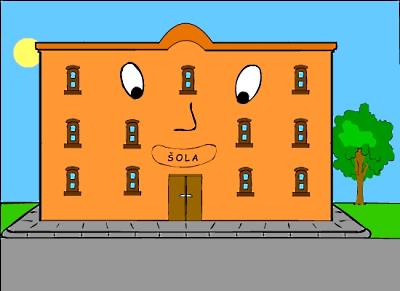 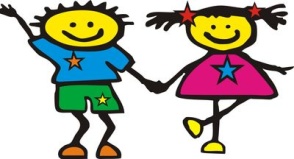 DANDEJAVNOSTIRAZREDODDELEKVODJE DEJAVNOSTI/SPREMSTVOP 2. 9.PRVI ŠOLSKI DAN – ZAČETEK POUKA 8.30 – 11.00 PRVI ŠOLSKI DAN 1. RAZRED 9.00 – 11.002. - 9. R1. RT 3. 9.S 4. 9.Č 5. 9.P 6. 9.N 8. 9.KUHANJE NA DOGODKU ZAHVALA POLJU - KIDRIČEVO7.MATEJA D.P 9. 9.T 10. 9. SKUPNI RODITELJSKI SESTANEK OB 17. URIPREDAVANJE ORTODONTKERAZREDNI RODITELJSKI SESTANKI1. – 9.1. – 9.RAZREDNIKIS 11. 9.Č 12. 9.SEJA UO ŠOLSKEGA SKLADA OB 17.00P 13. 9.KONCERT ACCORDARTA OB 10.301. – 9.UČITELJI, KI POUČUJEJOP 16. 9.TEDEN MOBILNOSTI – PEŠ V ŠOLOT 17. 9.TEDEN MOBILNOSTI – PEŠ V ŠOLONARAVOSLOVNI DAN: DAROVI JESENI1. – 5.RAZREDNIKIS 18. 9.TEDEN MOBILNOSTI – PEŠ V ŠOLOMALE SIVE CELICE7. – 9.IZTOK M.Č 19. 9.TEDEN MOBILNOSTI – PEŠ V ŠOLO ŠPORTNI DAN: JESENSKI KROS, ŠPORTNE IGRE 1. – 9.P 20. 9.TEDEN MOBILNOSTI – PEŠ V ŠOLOUČIT. SPREMLJ.P 23. 9.SEJA SVETA STARŠEV OB 17. URIT 24. 9.SEJA SVETA ZAVODA OB 17. URIS 25. 9.Č 26. 9.TEKMOVANJE IZ LOGIKE - ŠOLSKOALEŠ S.P 27. 9.NASTOP UČENCEV V DOLENI OB 14. URI V SODELOVANJU Z ZVEZO BORCEV ZA VREDNOTE NOB HAJDINATATJANA L., MARIJA M.P 30. 9.